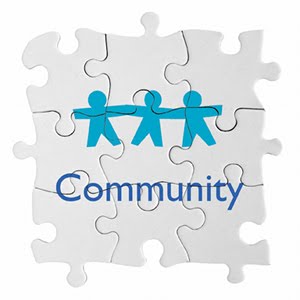 	Aug 2022Animals ADDRESSPHONESERVICESNOTES1.   Animal Shelter.620-340-6345Animal calls 620-343-4200Emporia Animal Shelter is a division of the Emporia Police Department. Adopt a pet program. They accept donations of pet care supplies, towels, blankets, pet foods, treats, toys, and chews.Wed-Sun9 am – 3 pmwww.emporiaksshelter.petfinder.com2.  Humane Society of the Flint Hills 215 W. 6th620-342-4477Supports the Emporia Animal Shelter and the humane treatment of all animals/pets in the Flint Hills area. M-F 8-4 www.humanesocietyfh.org disabilityADDRESSPHONESERVICESNOTES1.  Hetlinger Developmental Services, Inc.707 S. Commercial St620-342-1087Licensed by the Kansas Department for Aging Disability services to provide community services to persons with developmental disabilities. Training in job development skills and assistance in obtaining a job and life skills trainingM-F7:30am - 4:30pmwww.hetlinger.org 2.   for Independent Living215 W 6th, Room 202620-342-1648Advocacy, information & referral, and Independent Living Skills Training.  Personal care attendant services, employment services, community education.https://rcilinc.org/3.  Social Security Administration (SSI)600 SW Commerce Topeka, No local office in Emporia888-327-1271(800) 772-1213Retirement and Disability assistance with basic life needs; burial plots, burial funds; life insurance.  (call for appointment first)www.ssa.gov/ssi/text-understanding-ssi.htm 4.  Department for Children and Family Services1701 Wheeler620-342-2505Food stamps, cash/employment assistance, child support, childcare, medical cards,  health coverage, vocational rehabilitation services, and applications for low income energy assistance.M-F 8am-5pmwww.dcf.ks.gov 	Employment ADDRESSPHONESERVICESNOTES1. Southeast KANSASWORKS215 W. 6th, Room 107620-342-3355Employment and job training. Help with job search, resumes, cover letters, and conduct mock interviews. Sponsor classroom training and work-based learning opportunities. Help individuals explore new career opportunities, and access labor market information.  Our resource room is open to the public to search for jobs and file for unemployment benefits. Access to phone, fax, and printer is also availableM-F 8am-5pmhttps://sekworks.org/emporia/2. Vocational Rehabilitation Department 1701 Wheeler Street620-342-2505Employment Assistance for those with a disabilityM-F 8am – 5pmFood Assistance* ADDRESSPHONESERVICESNOTES1.  Abundant Harvest1028 620-342-7439Free meals served 5 times weekly; until supplies lastsBagged food provided drive-through  Food Boxes available daily Mon-Thurs 5:30-6:00 pm.Mon – Fri  9am – Noon  2. Catholic CharitiesMobile Bus (St. Catherine’s church)                  205 So Lawrence913-433-2039Food Assistance and other emergency services. Walk in services include food, diapers, personal hygiene, and season items. Call for appointment rent and utility services. Also check the website for times/dates as to when the resource bus will be in the county.9:30am–2:30pm1st Wednesday of each month (FOOD ONLY)https://catholiccharitiesks.org/resource-bus/3. First Christian Church 202 East 12th Ave 620-342-1582Food pantry – No limit Clothes Closet and Household Hut – No limit Mon 9am-11amFri 3-6pm & Sat 9-Noon4. First Congregational Church 326 West 12th Ave620-342-6854Nonfood items and Baby closet; FREE baby items for newborns up to 5 years. Tue 10am – NoonThurs 3pm – 6pm5. First United Methodist Church 823 Merchant 620-342-6186Food pantry for families – Available once a month per family. Accepts donations all year round to help community.Delivers school supplies every year to USD 253 students. Closet donations to SOS or families needing basics to start out.Thurs & Fri 9am-Noon6. Food for Students (USD 253)517 Merchant620-342-4800Distributed to and thru schools to give to students in needSchool year only7. Little Food Pantry(s)Various locations: Norton & So Exchange 420 W. 15th 1702 W. 15th 710 Commercial NoneFood may be donated and food may be taken out of this 24/7/365 blessing box(es).  At times, the box(es) may be empty for a period of time, however, may be filled at any given time by a donor.  Only shelf stable/nonperishable items allowed. 8. North Central-Flint Hills Area Agency on Aging221 W. Logan Ave 620-340-8001Friendship Meals, Commodity Supplemental Food Program, (food delivery services for 55years of age and older and commodities) Also provides RSVP (Retired Senior Volunteer Program) opportunities and assessments for Home and Community Based servicesM-F 11am – 1:00pmwww.ncfhaaa.com 9.  Salvation Army327 Constitution620-342-3093Food pantry and emergency services – By appointment only. Commodities done every other month with notices to agencies.  M-F 9am-4pm10. Admire Community Center100 E 3rd Street, Admire620-528-3431Food pantry2nd Saturday of each month 9am – 10am11. Allen Methodist Church 521 Grimsley Street, Allen620-528-3442Food Pantry4th Saturday of each month 9:30am – 10:30am 12. Americus United Methodist Church (Americus Community Food Pantry 413 Walnut St, Americus620-443-5655 (City offices)Food Pantry1st or 2nd Tues 6:30-8pm3rd or 4th Sat 10-11:30am*This list is subject to change and is based on availability through generous donations Health Care ADDRESSPHONESERVICESNOTES1.  CareArc (formerly Flint Hills Community Health Center)420 W. 15th Ave. 620-342-4864After Hours 620-344-1770Public Health, Primary Care, Prenatal Care, Family planning, WIC/Food program, Breastfeeding Counselor, Diabetic’s Nutritionist Counselor, Healthy Start Home Visitor, Social Worker, Mental Health, Immunization, Dental, Environmental HealthM-F 8am-6pm Walk in Immunization MWF 8:15am-4:30pmT Thurs 9:15am-5:30pm2.  Jones Foundation2501 West 18th , Suite D620-342-1714Assists eligible families with medical care (dental, hospitalization, physician, psychiatric, special equipment needs and vision/hearing) for persons under the age of 21. Provides post-secondary education assistance to individuals.Must be resident of Coffey, Lyon or Osage Counties 1 year prior to applying. Must apply prior to care.3.   Tobacco Use Prevention Program Department of  Health/Environment1-866-526-78671-866-KAN-STOP24-hour toll-free quit line provides screening, counseling, support materials and referral for tobacco cessation assistance24-hour hotline4.  Newman Express Care1201 West 12th  620-343-7828Urgent Care Services24-hour Emergency services5.  Newman Regional Health and                           Newman Medical Partners1201 West 12th 1301 West 12th 620-343-6800620-343-2376Hospital and acute care services including cardiology, labor and delivery, pediatrics, family medicine, orthopedics, surgical care and more.  Full service Emergency Department also available 24 hours.www.newmanrh.org 6. Midland Care PACE (Program of All-inclusive Care for Elderly)2134 SW Westport Drive Topeka785-232-2044Providing care and keeping people 55 and older in their homes with wrap around services Homeless ADDRESSPHONESERVICESNOTES1.   Rescue .620-342-3351Shelter for men 18 and older. 2.  Family Promise of the Flint Hills 2022 Gloria St620-208-7774620-794-5343 Non-profit agency that aids families with children 18 years and younger that are at risk of becoming homeless. Services provided are prevention, shelter, and stabilization.M-F 8am - 4pmfamilypromiseoftheflinthills@gmail.com http://familypromiseoftheflinthillsks.org 3. Shiloh Home of Hope615 Congress St620-342-0070Residential home for pregnant or newly delivered mothers with a faith based componentResidential Ministry: M-F, 8-5Housing ADDRESSPHONESERVICESNOTES1.  Habitat for HumanityP.O. Box 277 620-794-4438Affordable houses sold to partner families who have completed 300 hours of sweat equity as a down payment. Families then assume a 20-year, interest-free mortgage. Payment includes insurance and taxes, set aside in escrow. The payments on principal go toward expenses for the next house.2.  ECKAN215 W. 6th, Room 102 620-342-4607Sect8 housing/rental, utilities, weatherization, financial educ, savingsM-F 8-12 & 1-53. HCCI (Housing and Credit Counseling Inc.)719 Commercial (local) or Topeka, Manhattan and Lawrence offices. 785-234-0217 or 1-800-383-0217HUD approved counseling for budgeting, debt payment (including student loan repayment options), rental housing (tenant and landlord issues), credit reports and credit building, home buying.  Payee Services approved by Social Security.  Training and financial literacy education programs.  M-F 8am – 5pmwww.kcci-ks.org 4.  Housing Finance Agency (HFA) Kansas 	Housing Resources Corporation785-296-58651-800-752-4422Offers loans and programs for first-time homebuyers, homeowner rehabilitation, emergency repair, tenant based rent assistance and weatherization assistance.Eligibility guidelines.www.kshousingcorp.org 5. City of Emporia521 Market 620-343-4291Housing Authority and Fair Housing compliance Legal ADDRESSPHONESERVICESNOTES1.   Legal Services527 Commercial Suite 201620-343-7520Helps low-income Kansans meet basic needs through the provision of essential legal, mediation and employment training services.M-F 9am-Noon & 1-4pmIncome based fees.mental health ADDRESSPHONESERVICESNOTES1.  Catholic Charities of NE KansasTraveling resource bus – no permanent address 913-433-2039Services include case management/emergency services, parent education and foster care. Call for services & appointments 2 weeksMobile Resource Bus in Emporia. 2.  CrossWinds Counseling and Wellness       (Mental Health Center)1000 Lincoln St. 620-343-2211Adult outpatient services, children’s services, including school based and preschool program, medication clinic and crisis services.  Individuals in crisis situations are provided 24-hour psychiatric emergency services through immediate screening and assessment.24 HR Emergency 620-343-26263. CareArc (Flint Hills Community Health Center)420 W. 15th Ave620-342-4864Mental Health Counseling 4. Corner House418 Market620-342-3015Drug and alcohol counseling, schooling (8 hours), and evaluations. As well as outpatient facilitiesMon-Thurs 8am-5pm Fri 8am-noon 5. Beacon for Hope Suicide Prevention P.O. Box 1601 620-794-2229Education, resources for preventing suicide, and after suicide support melissa@hopelinks.org Rent – Utilities ADDRESSPHONESERVICESNOTES1.  LIEAP Program1701 Wheeler620-342-2505Summer/winter low income energy assistance program that helps eligible households pay a portion of their home energy costs by providing a one-time per year benefit.Apply through DCF www.dcf.ks.gov2. Lyon County Restricted Emergency Fund through the Catholic Charities Resource BusSt. Catherines Church 205 So. Lawrence 913-433-4077913-443-2039Rent, Utility and Emergency assistance - Must call/email for appointment or interview for assistance and typically appointments are scheduled 2 weeks in advance. Detailed information on website at https://catholiccharitiesks.org/resource-bus/ Apply by appointment only mrb@catholiccharitiesks.org3.  Salvation Army327 Constitution620-342-3093Clothing, furniture, food pantry and emergence disaster assistance.M-F  Noon -5:00 pmThrift Store & FurnitureADDRESSPHONESERVICESNOTES1. Goodwill904 East 12th 620-343-3564Used clothing and household itemsM-S 9-5pm2.  Salvation Army .620-343-3166Used clothing and household itemsM-S  9:30am-5:30pm3.  Embrace Church 428 Union St.620-412-8863FREE clothing giveaways.Donations accepted on Tues and Thurs from 3-6 pm.1st Sun of every month excluding Dec.2pm-4pmOpen to public.Transportation ServicesADDRESSPHONESERVICESNOTES1.  L-CAT Public Transportation.620-343-4207Buses all have Wheelchair/Handicap accessible service              Fixed route with over 30 specific bus stop locations available.       Demand Response  is available with home to destination service arrangements with prior scheduling only.   First come/First ServeDispatch hours: M-F 7:30 am to 5:00 pm & Sat 7:45 am to 3:00 pm.  Bus service hours are 7:00 am to 6:00 pm M-F; Saturday 7:30-3:00.www.lyoncounty.orgwomenADDRESSPHONESERVICESNOTES1.  Family Life Services615 Congress ST620-342-2244Counseling and referral services.  Help with diapers and other baby needs.  Pregnancy Center: Tue&Thurs 1-4pmWed 6pm-8pm2. Shiloh Home of Hope615 Congress St620-342-0070Residential home for pregnant or newly delivered mothers with a faith based componentResidential Ministry: M-F, 8-53. Department for Children and Family Services1701 Wheeler620-342-2505Food stamps, cash/employment assistance, child support, childcare, medical cards,  health coverage, vocational rehabilitation services, and applications for low income energy assistance.www.dcf.ks.gov4.  SOS, Inc.  1420 C of E Dr Suite 6620-343-8799Provides services offering safety to child and adult victims of domestic violence, sexual violence, abuse and neglect.24/7 helplines (toll free)1-800-825-1295Crisis helpline:  620-342-1870YOUNG children / FamilyADDRESSPHONESERVICESNOTES1.  Kansas Children’s Service League215 W 6th , Room 209620-340-0408 ext. 1001 or  ext. 1004Healthy Families-Home visitation for families (prenatal and EC); Child abuse, neglect prevention. Community Education and Awareness.www.kcsl.org  blong@kcsl.org 2.  Big Brothers/Big Sisters1103 Commercial St620-342-5645Promotes positive youth development through a variety of mentoring programs. Youth involved in our program are between the ages of 5 and 17 years and reside in Chase, Coffey, Lyon, and Morris counties.M-F 8:30am – 5pm 3.  ECKAN/Head Start Program1130 Scott Street620-343-3270Preschool for low-income or at-risk families. Offers social and educational classroom work4.  ECKAN/Early Head Start 215 W. 6th, Room 204 620-342-2304Pre-natal and early childhood family support with home visitation and center based services for low-income families. 5.  Parents as TeachersSEKESC-Greenbush, 
PO Box 189, Girard, KS  66743800-554-3412Early childhood home visitation program to families of young children ages prenatal to three.  Families need to reside in USD 243 Lebo-Waverly, USD 252 Southern Lyon County, USD 251 Northern Lyon County, USD 253 Emporia, and 284 Chase County (Additional districts in Kansas are served as well).Contact: Denise Dorcey 620-794-1622
denise.dorcey@greenbush.org6.  SOS Inc.P.O. Box 11911420 C of E Dr Suite 6CASA620-343-2744Child Advoc620-343-8742         Domestic Violence Education, Emergency Shelters, Abuse Prevention, Advocacy Center, Visitation and Exchange, CASA, 24hr Abuse hotline 1-800-825-1295.M-F  9am-5pm7.   Saint Francis Ministries 1221 E. 12th  Emporia 620-342-7882Community Services and Foster Care Homeswww.st-francis.orgor  1-866-999-15998.  TFI Family Services618 Commercial 620-342-2239Foster homes and Family Preservation servicesM-F 8am-5pm9.  Department for Children and Family Services1701 Wheeler620-342-2505Food stamps, cash/employment assistance, child support, childcare, medical cards,  health coverage, vocational rehabilitation services, and applications for low income energy assistance.Child abuse and neglect hotline:1-800-922-5330www.dcf.ks.gov10.   Legal Services527 Commercial #521620-343-7520Guardian ad litem and court advocacy for children and familiesCourt appointed11. Child Care Aware of Kansas /Referral Center877-678-2548Free information and list of local child care providers.           www.ks.childcareaware.org 12. Communities in Schools of Mid-America 1919 Delaware St, Lawrence 785-856-5190Academic success program keeping kids in school and providing interventions based on identified need.  Currently in Walnut, Logan, WAW, and Emporia High School www.cismidamerica.orginfo@cismidamerica.org 13.  Crosswinds Therapeutic Preschool1000 Lincoln (intake)620-343-2211Therapeutic environment with case management support for early childhood success and socialization when mental health/emotional health is a concern (referrals and intake are done through Crosswinds). www.crosswindsks.org 14. Mobilizing Literacy327 S. Walnut St. Jones Early Childhood Development Center (ECDC)620-412-8231Office visitation for early childhood literacy experiences, focusing on school readiness and parent/child literacy interaction.rhonda.beatty@USD235.net15.  Radical Life Core CommunityPO Box 603 620-794-7004Working with families to: reduce poverty levels; reduce the number of children at risk of going into foster care in Lyon County. Volunteer/Mentor opportunities for community members.  M-F 8:30am – 12:30pmradicallifecc@gmail.com 			EDUCATIONADDRESSPHONESERVICESNOTES1. Flint Hills Adult Education Learning Center1624 Industrial Rd.620-342-4789High School Diploma (no GED) and ESL Classeswww.usd253.org 2.  Flint Hills Special Ed. Coop/Infant Toddler Services (Tiny-K)1700 W. 7th Ave.19 Constitution620-341-2325Tiny-k620-341-2260Flint Hills director Tara Glades- DirectorTiny-k Keva ScheibM-F 7:30am-4:30pmkeva.scheib@usd253.net3. Flint Hills Technical College3301 W 18th 620-343-4600HLC accredited institution offering two year associates degrees with articulation agreements to four year institutions and one year technical and vocational training certificates and adult education www.fhtc.edu 4. Emporia State University1200 Commercial620-341-1200Post-Secondary Education, offering Bachelor and master’s degree programs  www.emporia.edu5. Adult Basic Education Center620 Constitution620-343-4630GED and ESL Classes6. USD 251 – North Lyon County Board of Educ614 Main, Americus620-481-2085Public Education k-12th grade in North Lyon County 7. USD 252 – South Lyon County Board of Educ100 Commercial St. Hartford, KS620-392-5510Public Education K-12th grade in South Lyon County 8. USD 253 – Emporia Board of Education 1700 W. 7th, Emporia620-341-2200Public Education Pre-K-12th grade in the Emporia area. 9.  Emporia Public Library110 East 6th 620-340-6462Adult and Children Literacywww.emporialibrary.org 10. Cradle to Career Literacy Center713 Commercial 620-208-7323Educational testing; Literacy, Learning Disability, Dyslexia services 11. Mobilizing Literacy327 S. Walnut St. Jones Early Childhood Development Center (ECDC)620-412-8231Home visitation for early childhood literacy experiences, focusing on school readiness and parent/child literacy interactionrhonda.beatty@USD235.net12.  Jones Foundation2501 West 18th , Suite D620-342-1714Assists eligible families with medical care (dental, hospitalization, physician, psychiatric, special equipment needs and vision/hearing) for persons under the age of 21. Provides post-secondary education assistance to individuals.Must be resident of Coffey, Lyon or Osage Counties 1 year prior to applying. Must apply prior to care.	MISCELLANOUSADDRESSPHONESERVICESNOTES1.  American Red CrossCapital Area/Topeka SC/SE KS Wichita785-234-0568316-219-4000Emergency aid in fire, flood, tornadoes and other natural disasters. Also offer First Aid and CPR training.Contact: Susan Faler for local blood driveswww.redcross.org 2.   Tax Payers OfficeDocking Bldg.  1st Floor785-368-8222Tax inquiries, forms, appeals, questions on tax formsM-F 8am-5pm3. Emporia Chamber of Commerce and Visitors Bureau719 Commercial 620-342-1600Business and community convention centerchamber@emporiakschamber.org 4. K-State Research and Extension-Lyon County2632 West Hwy 50620-341-32204-H, Consumer Science, Agricultural Support5. North Central-Flint Hills Area Agency on Aging221 W. Logan Ave 620-340-8001SHICK, long term care services/case management as well as Older KS Employment Program and Family Caregiver Support. (services for 55/60 years of age and older)www.ncfhaaa.com 